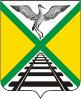 Администрация муниципального района"Забайкальский район"ПОСТАНОВЛЕНИЕ «17» июня  2020 года								 № 454пгт. ЗабайкальскОб утверждении муниципальной программы «Управление муниципальной собственностью муниципального района "Забайкальский район" (2020-2026 годы)» (в редакции постановлений от 13.01.2021 года № 8, от 14.05.2021 года № 307, от 18.01.2022 года № 13, от 27.05.2022 года № 345, от 08.07.2022 года № 415, от 23.01.2023 года № 75, от 07.02.2023 года № 184, от 12.07.2023 года № 523, от 30.01.2024 года № 112)В соответствии с Решением Совета муниципального района "Забайкальский район" от 21.11.2018 года № 183 «Об утверждении Стратегии социально-экономического развития муниципального района "Забайкальский район" на период до 2030 года», Постановлением Администрации муниципального района «Забайкальский район» от 25.07.2014 года № 762 «Об утверждении Порядка принятия решений о разработке, формирования и реализации муниципальных  программ муниципального района «Забайкальский район», Порядка проведения и критериев оценки эффективности реализации муниципальных  программ муниципального района «Забайкальский район» и Порядка ведения реестра муниципальных программ  муниципального района «Забайкальский район», Распоряжением Администрации муниципального района «Забайкальский район» от 28.12.2018 года № 444 «Об утверждении перечня муниципальных программ  муниципального района «Забайкальский район», в целях создания условий для устойчивого роста экономики муниципального района «Забайкальский район», а также внедрения программно-целевого принципа формирования бюджета в деятельность органов местного самоуправления муниципального района «Забайкальский район», на основании ст. 25 Устава  муниципального района «Забайкальский район» постановляет:Утвердить прилагаемую муниципальную программу «Управление муниципальной собственностью муниципального района «Забайкальский район» (2020-2026 годы)».Управлению экономического развития Администрации муниципального района "Забайкальский район" (Кузьмина Е.В.) обеспечить исполнение мероприятий муниципальной программы.Комитету по финансам муниципального района «Забайкальский район» при формировании районного бюджета на соответствующий финансовый год и плановый период предусматривать средства на реализацию программы.4. Официально опубликовать настоящее постановление в официальном вестнике «Забайкальское обозрение» и на официальном сайте муниципального района "Забайкальский район" в информационно-телекоммуникационной сети «Интернет».5. Отменить постановления Администрации муниципального района "Забайкальский район":5.1. от 02.07.2019 года № 362 «Об утверждении муниципальной программы «Управление муниципальным имуществом  муниципального района "Забайкальский район"  (2020-2026 годы)»;5.2.  от 04.06.2020 года № 416 «О внесении изменений в постановление Администрации муниципального района "Забайкальский район" от 02.07.2019 года № 362 «Об утверждении муниципальной программы «Управление муниципальным имуществом муниципального района "Забайкальский район" (2020-2026 годы)»»;6. Настоящее постановление вступает в силу с 01 января 2020 года.7. Контроль за исполнением настоящего постановления оставляю за собой.Глава муниципального района				                          А.М. ЭповУТВЕРЖДЕНАпостановлением Администрациимуниципального района «Забайкальский район»от «17» июня 2020 года № 454МУНИЦИПАЛЬНАЯ ПРОГРАММА «Управление муниципальной собственностью муниципального района «Забайкальский район» (2020-2026 годы)»ПАСПОРТмуниципальной программы«Управление муниципальной собственностью муниципального района «Забайкальский район» (2020-2026 годы)»(Строка 6 таблицы в редакции постановления от 13.01.2021 года № 8, от 14.05.2021 года № 307, от 18.01.2022 года № 13, от 23.01.2023 № 75, от 07.02.2023 года № 184, от 30.01.2024 года № 112)Характеристика текущего состояния сферы управления муниципальной собственностью муниципального района «Забайкальский район»Муниципальная программа «Управление муниципальной собственностью муниципального района «Забайкальский район» (2020-2026 годы)» разработана в соответствии с Решением Совета муниципального района "Забайкальский район" от 21.11.2018 года № 183 «Об утверждении Стратегии социально-экономического развития муниципального района "Забайкальский район" на период до 2030 года», Постановлением Администрации муниципального района «Забайкальский район» от 25.07.2014 года № 762 «Об утверждении Порядка принятия решений о разработке, формирования и реализации муниципальных  программ муниципального района «Забайкальский район», Порядка проведения и критериев оценки эффективности реализации муниципальных  программ муниципального района «Забайкальский район» и Порядка ведения реестра муниципальных программ  муниципального района «Забайкальский район», Распоряжением Администрации муниципального района «Забайкальский район» от 28.12.2018 года № 444 «Об утверждении перечня муниципальных программ  муниципального района «Забайкальский район», в целях создания условий для устойчивого роста экономики муниципального района «Забайкальский район», а также внедрения программно-целевого принципа формирования бюджета в деятельность органов местного самоуправления муниципального района «Забайкальский район».Муниципальная программа разработана с целью повышения эффективности управления муниципальной собственностью муниципального района «Забайкальский район», внедрения программно-целевого принципа формирования бюджета в деятельность органов местного самоуправления муниципального района «Забайкальский район».В течение последних лет продолжался процесс оптимизации состава и структуры муниципальной собственности, в том числе путем приватизации, перераспределения имущества между Российской Федерацией, Забайкальским краем и муниципальными образованиями, созданы необходимые условия для достижения целей и задач в области управления муниципальной собственностью.Полностью сформирована и введена в действие нормативная правовая база, регулирующая создание и деятельность автономных учреждений муниципального района «Забайкальский район». В целях реализации Федерального закона от 08 мая 2010 № 83-ФЗ «О внесении изменений в отдельные законодательные акты Российской Федерации в связи с совершенствованием правового положения государственных (муниципальных) учреждений» разработана нормативная правовая база муниципального района «Забайкальский район»,  включающая  16 нормативных правовых акта. Ежегодно утверждаются  муниципальные задания и планы финансово-хозяйственной деятельности бюджетных и автономных учреждений. Сформирована нормативная правовая база муниципального района "Забайкальский район" по управлению муниципальной собственностью, которая в ходе мониторинга правоприменения постоянно совершенствуются, как в связи с изменениями федерального законодательства, субъекта Российской Федерации так и по собственной инициативе в рамках полномочий. В развитие указанных законов принят также ряд постановлений Администрации муниципального района "Забайкальский район", устанавливающих порядок распоряжения муниципальной собственностью, порядок предоставления земельных участков, порядок исчисления арендной платы за земельные участки и другие.Продолжается оптимизация сети муниципальных учреждений и предприятий. Совершенствуется ведение реестра муниципальной собственности. Разработана нормативная правовая база ведения учета имущества казны муниципального района "Забайкальский район", учет которой осуществляется «по-объектно». Организован учет  неналоговых доходов от управления муниципальной собственностью. Проводится системная претензионная работа с задолжниками. Организовано методическое сопровождение работ по исполнению органами местного самоуправления полномочий по реализации Федерального закона от 24 июля 2002 года № 101-ФЗ «Об обороте земель сельскохозяйственного назначения».Осуществляется перевод земель из одной категории в другую, основная часть для горнодобывающей промышленности, в том числе в связи с добычей полезных ископаемых, для целей реализации крупных инвестиционных проектов, размещения объектов цифрового оповещения и инфраструктуры спутниковой связи, энергетических объектов.Проводится мониторинг деятельности органов местного самоуправления городского и сельских поселений по работе с брошенными объектами недвижимости, а также по ликвидации объектов, представляющих угрозу для жизни и здоровья граждан.Требуется продолжить работу по преодолению следующих системных проблем:отсутствие однозначно определенных целей управления муниципальной собственностью; недостаточная эффективность управления муниципальной собственностью, приводящая к неудовлетворительным результатам финансово-хозяйственной деятельности организаций или потере контроля над объектами управления; неудовлетворительное состояние зданий и сооружений, находящихся в муниципальной собственности.Перечень приоритетов в  сфере управления муниципальной собственностью муниципального района "Забайкальский район" Направления в сфере управления имуществом определены в Стратегии социально-экономического развития муниципального района "Забайкальский район" на период до 2030 года, которая была утверждена Советом муниципального района "Забайкальский район" 21.11.2018 года № 183, и предусматривают повышение эффективности использования имущества, его рациональное использование; повышение доступности и удовлетворенности качеством оказываемых услуг для населения; увеличение доли граждан, имеющих доступ к получению государственных и муниципальных услуг по принципу «одного окна» по месту пребывания, в том числе в многофункциональных центрах предоставления государственных и муниципальных услуг; предоставление в электронном виде полного спектра государственных и муниципальных услуг, подлежащих переводу в электронный вид;  совершенствование механизмов использования муниципального имущества для развития малого и среднего предпринимательства; создание благоприятных условий для реализации программ развития района, в том числе в части сроков перевода земель из одной категории в другую; предоставление льгот по аренде имущества, являющегося муниципальной собственностью муниципального района "Забайкальский район" для осуществления инвестиционных проектов, направленных на реализацию приоритетов развития.Описание целей и задач муниципальной программыС учетом приоритетов экономического развития муниципального района "Забайкальский район" определена стратегическая цель программы – повышение эффективности системы управления муниципальной собственностью муниципального района "Забайкальский район".Для достижения поставленной цели необходимо решить следующие задачи:  1. Повышение эффективности управления муниципальной собственностью муниципального района "Забайкальский район" и рост доходов от использования муниципального имущества и земельного фонда.Сроки и этапы реализации муниципальной программыСроки реализации государственной программы: 2020 - 2026 годы. Этапы реализации муниципальной программы не выделяются.Перечень основных мероприятий муниципальной программы Для достижения цели и решения задач муниципальной программы необходимо реализовать ряд основных мероприятий. Перечень основных мероприятий муниципальной программы с указанием сроков их реализации и ожидаемых непосредственных результатов приведен в Приложении.Перечень показателей конечных результатов муниципальной программы, методики их расчета и плановые значения по годам реализации муниципальной программыСведения о показателях конечных результатов муниципальной программы, методики их расчета и плановые значения по годам реализации муниципальной программы приведены в Приложении.7. Информация о финансовом обеспечении муниципальной программы за счет средств бюджета муниципального района "Забайкальский район"Общий объем финансирования программы в 2020 - 2026 годах составит 9849,0 тыс. рублей, в том числе по годам:2020 год – 114,0 тыс. рублей;2021 год – 104,2 тыс. рублей;2022 год – 200,2 тыс. рублей;2023 год – 1583,5 тыс. рублей;2024 год – 1100,0 тыс. рублей;2025 год – 3382,5 тыс. рублей;2026 год – 3364,6 тыс. рублей, в том числе:Общий объем финансирования программы за счет средств районного бюджета в 2020 - 2026 годах составит 8443,5 тыс. рублей, в том числе по годам:2020 год – 114,0 тыс. рублей;2021 год – 104,2 тыс. рублей;2022 год – 118,7 тыс. рублей;2023 год – 259,5 тыс. рублей;2024 год – 1100,0 тыс. рублей;2025 год – 3382,5 тыс. рублей;2026 год – 3364,6 тыс. рублей.Общий объем финансирования программы за счет средств бюджета Забайкальского края в 2020 - 2026 годах составит 1405,5 тыс. рублей, в том числе по годам:2020 год – 0,0 тыс. рублей;2021 год – 0,0 тыс. рублей;2022 год – 81,5 тыс. рублей;2023 год – 1324,0 тыс. рублей;2024 год – 0,0 тыс. рублей;2025 год – 0,0 тыс. рублей;2026 год – 0,0 тыс. рублей.Подробная информация представлена в приложении к муниципальной программе.При доведении дополнительных объемов бюджетных ассигнований муниципальная программа будет скорректирована. (Раздел 7 в редакции постановления от 13.01.2021 года № 8, от 14.05.2021 года № 307, от 18.01.2022 года № 13, от 23.01.2023 года № 75 от 07.02.2023 года № 184, от 30.01.2024 года № 112).8. Описание рисков реализации муниципальной программыи способов их минимизацииНа решение задач и достижение основной цели муниципальной программы могут оказать влияние следующие риски:Приложениек муниципальной программе муниципального района "Забайкальский район"«Управление муниципальной собственностьюмуниципального района "Забайкальский район" (2020-2026 годы)»(Приложение в редакции постановления от 13.01.2021 года № 8, от 14.05.2021 года № 307, от 18.01.2022 года № 13, от 27.05.2022 года № 345, от 08.07.2022 года № 415, от 23.01.2023 года № 75, от 07.02.2023 года № 184, от 12.07.2023 № 523, от 30.01.2024 года № 112)Основные мероприятия, мероприятия, показатели и объемы финансирования муниципальной программы «Управление муниципальной собственностью муниципального района "Забайкальский район" (2020-2026 годы)»* - В соответствии с Бюджетным Кодексом Российской Федерации при доведении объемов бюджетных ассигнований муниципальная программа будет скорректирована.Ответственный исполнитель программыУправление  экономического развития Администрации муниципального района «Забайкальский район» Соисполнители программынетЦель программы Повышение эффективности системы управления муниципальной собственностью муниципального района «Забайкальский район»Задачи программы Повышение эффективности управления муниципальной собственностью муниципального района «Забайкальский район» и рост доходов от использования муниципального имущества и земельного фондаЭтапы и сроки реализации программы Реализация муниципальной программы предусмотрена в один этап 2020-2026 годы включительноОбъемы бюджетных ассигнований программыОбщий объем финансирования программы в 2020 - 2026 годах составит 9849,0 тыс. рублей, в том числе по годам:2020 год – 114,0 тыс. рублей;2021 год – 104,2 тыс. рублей;2022 год – 200,2 тыс. рублей;2023 год – 1583,5 тыс. рублей;2024 год – 1100,0 тыс. рублей;2025 год – 3382,5 тыс. рублей;2026 год – 3364,6 тыс. рублей, в том числе:Общий объем финансирования программы за счет средств районного бюджета в 2020 - 2026 годах составит 8443,5 тыс. рублей, в том числе по годам:2020 год – 114,0 тыс. рублей;2021 год – 104,2 тыс. рублей;2022 год – 118,7 тыс. рублей;2023 год – 259,5 тыс. рублей;2024 год – 1100,0 тыс. рублей;2025 год – 3382,5 тыс. рублей;2026 год – 3364,6 тыс. рублей.Общий объем финансирования программы за счет средств бюджета Забайкальского края в 2020 - 2026 годах составит 1405,5 тыс. рублей, в том числе по годам:2020 год – 0,0 тыс. рублей;2021 год – 0,0 тыс. рублей;2022 год – 81,5 тыс. рублей;2023 год – 1324,0 тыс. рублей;2024 год – 0,0 тыс. рублей;2025 год – 0,0 тыс. рублей;2026 год – 0,0 тыс. рублей.Ожидаемые значения показателей конечных результатов реализации программыОсновные ожидаемые результаты муниципальной программы к 2026 году:Результативность выполнения плана по доходам бюджета муниципального района "Забайкальский район" от управления и распоряжения имуществом, установленного на год – 100%;Доля приватизированных объектов имущества муниципального района "Забайкальский район" от количества объектов, включенных в утвержденный на соответствующий плановый период прогнозный план (программу) приватизации муниципального имущества муниципального района "Забайкальский район" – 100%;Эффективность исковой деятельности  по защите имущественных интересов муниципального района "Забайкальский район", а также направление материалов в Прокуратуру Забайкальского района – 100%.РискПоследствия наступленияСпособы минимизации1. Внешние риски1. Внешние риски1. Внешние риски1.1. неустойчивость макроэкономических параметров (уровень инфляции, темпы экономического роста страны, уровень платежеспособности предприятий, населения, ставки процента Центрального банка Российской Федерации, уровень политической стабильности и др.)неполное достижение целевых показателей, предусмотренных муниципальной программойоперативное реагирование и внесение изменений в муниципальную программу, снижающих воздействие негативных факторов на достижение целевых показателей1.2. изменения законодательства, проявляющиеся в вероятности изменения действующих норм, принятия новых нормативных правовых актов и невозможности выполнения каких-либо обязательств в связи с данными измененияминевыполнение целевых показателей, предусмотренных муниципальной программойактивная нормотворческая деятельность в сфере управления муниципальной собственностью1.3. отсутствие или сокращение объемов финансирования мероприятий муниципальной программынедостаточный уровень финансирования, сокращение или невыполнение запланированных программных мероприятийопределение приоритетов для первоочередного финансирования, совершенствование подходов к планированию и администрированию доходных источников районного бюджета от управления и продажи муниципальной собственности2. Внутренние риски2. Внутренние риски2. Внутренние риски2.1. недостаточный уровень взаимодействия между исполнительными органами государственной власти Забайкальского края, заинтересованными федеральными и муниципальными органаминевыполнение запланированных мероприятий  и показателей муниципальной программыповышение уровня взаимодействия между органами исполнительной власти, заинтересованными федеральными и муниципальными органами2.2. отсутствие покупателей муниципального имущества муниципального района "Забайкальский район", выставленного на торгиневыполнение прогнозного плана (программы)  программы приватизации муниципального имущества проведение мероприятий по замене  объекта продажи при существующей возможности, оперативное внесение изменений в прогнозный план (программу) приватизации муниципального имущества №Наименование целей, задач, подпрограмм, основных мероприятий, мероприятий, ведомственных целевых программ, показателейЕдиница измерения показателяКоэф. значимостиМетодика расчета показателяСроки реализацииОтветственный исполнитель и соисполнителиКоды бюджетной классификации расходовКоды бюджетной классификации расходовКоды бюджетной классификации расходовЗначения по годам реализацииЗначения по годам реализацииЗначения по годам реализацииЗначения по годам реализацииЗначения по годам реализацииЗначения по годам реализацииЗначения по годам реализацииЗначения по годам реализацииЗначения по годам реализацииЗначения по годам реализации№Наименование целей, задач, подпрограмм, основных мероприятий, мероприятий, ведомственных целевых программ, показателейЕдиница измерения показателяКоэф. значимостиМетодика расчета показателяСроки реализацииОтветственный исполнитель и соисполнителиГл. раз-дел, подразделЦелевая статьяВид расходов201820192020202120222023202420252026ИтогоЦель муниципальной программы «Повышение эффективности системы управления муниципальной собственностью муниципального района "Забайкальский район"»ХХХ2020-2026 годыУправление экономического развития Администрации муниципального района "Забайкальский район"ХХХХХХХХХХХХХФинансирование всего, в том числе:тыс. руб.ХХХКомитет по финансам муниципального района "Забайкальский район"ХХХ350,0402,8114,0104,2200,21583,51100,03382,53364,610601,8финансирование за счет районного  бюджета, тыс.рублейтыс.руб.ХХХКомитет по финансам муниципального района "Забайкальский район"917011302 0 01 09001240333,0256,8114,015,064,0104,770,075,0100,01135,2финансирование за счет районного  бюджета, тыс.рублейтыс.руб.ХХХКомитет по финансам муниципального района "Забайкальский район"917 011302 0 03 772675200,00,00,00,03,52,00,00,00,05,5финансирование за счет бюджета Забайкальского края, тыс.рублейтыс.руб.ХХХКомитет по финансам муниципального района "Забайкальский район"917 011302 0 03 772675200,00,00,00,081,548,00,00,00,0129,5финансирование за счет районного  бюджета, тыс.рублейтыс.руб.ХХХКомитет по финансам муниципального района "Забайкальский район"917011302 0 02 0900124017,0146,00,089,237,029,030,075,0100,0523,2финансирование за счет районного  бюджета, тыс.рублейтыс.руб.ХХХКомитет по финансам муниципального района "Забайкальский район"917 011302 0 04 090012400,00,00,00,014,21,22,02,02,021,4финансирование за счет районного  бюджетатыс.руб.ХХХКомитет по финансам муниципального района "Забайкальский район"917 011302 0 05 090012400,00,00,00,00,098,098,048,00,0244,0финансирование за счет районного  бюджетатыс.руб.ХХХКомитет по финансам муниципального района "Забайкальский район"917 041202 0 06 L5110 2400,00,00,00,00,021,90,00,00,021,9финансирование за счет районного  бюджетатыс.руб.ХХХКомитет по финансам муниципального района "Забайкальский район"917041202 0 06551102400,00,00,00,00,00,0900,03182,53162,67245,1финансирование за счет бюджета Забайкальского краятыс.руб.ХХХКомитет по финансам муниципального района "Забайкальский район"917 041202 0 06 L5110 2400,00,00,00,00,01276,00,00,00,01276,01.Задача «Повышение эффективности управления муниципальной собственностью муниципального района "Забайкальский район" и  рост доходов от использования муниципального имущества и земельного фонда»ХХХХУправление экономического развития Администрации муниципального района "Забайкальский район"ХХХХХХХХХХХХХ1.1.Основное мероприятие  «Осуществление технической паспортизации объектов недвижимости, межевание земельных участков и постановка их на государственный кадастровый учет»Х1Х2020-2026 годыУправление экономического развития Администрации муниципального района "Забайкальский район"ХХХХХХХХХХХХХфинансирование за счет районного  бюджетатыс.руб.ХХХКомитет по финансам муниципального района "Забайкальский район"917011302 0 01 09001240333,0256,8114,015,064,0107,470,075,0100,01135,2Показатель «Доля зарегистрированных в установленном порядке прав собственности в отношении земельных участков и объектов недвижимости в общем количестве земельных участков и объектов недвижимости, являющихся собственностью муниципального района "Забайкальский район"»%ХК=А/Б*100
А- количество зарегистрированных в установленном порядке прав собственности на земельные участки и объекты недвижимости (ед.)Б- общее количество земельных участков и объектов недвижимости, являющихся собственностью муниципального района "Забайкальский район"  (ед.)ХХХХХ99,3100100100100100100100100Х1.2.Основное мероприятие  «Предоставление субсидий сельским поселениям на проведение кадастровых работ по образованию земельных участков, занятых скотомогильниками (биометрическими ямами) и на изготовление технических планов на бесхозяйные скотомогильники (биометрические ямы)»Х1Х2020-2026 годыУправление экономического развития Администрации муниципального района "Забайкальский район", администрации городского и сельских поселений муниципального района "Забайкальский район" ХХХХХХХХХХХХХфинансирование за счет районного  бюджетатыс.руб.ХХХКомитет по финансам муниципального района "Забайкальский район"917 011302 0 03 772675200,00,00,00,03,52,00,00,00,05,5финансирование за счет бюджета Забайкальского краятыс.руб.ХХХКомитет по финансам муниципального района "Забайкальский район"917 011302 0 03 772675200,00,00,00,081,548,00,00,00,0129,5Количество  образованных земельных участков, занятых скотомогильниками (биометрическими ямами) штХАбсолютный показательХХХХХ000032000ХКоличество  изготовленных технических планов на бесхозяйные скотомогильники (биометрические ямы)штХАбсолютный показательХХХХХ000042000Х1.3.Основное мероприятие «Обеспечение поступления доходов районного бюджета от использования муниципального имущества на основе эффективного управления муниципальной собственностью»(заключение договоров на проведение оценки рыночной стоимости объектов)Х1Х2020-2026 годыУправление экономического развития Администрации муниципального района "Забайкальский район"ХХХХХХХХХХХХХфинансирование за счет районного  бюджетатыс.руб.ХХХКомитет по финансам муниципального района "Забайкальский район"917011302 0 02 0900124017,0146,00,089,237,029,030,075,0100,0523,2Показатель «Результативность  выполнения  плана по доходам бюджета муниципального района "Забайкальский район" от управления и распоряжения имуществом (в % от плановых показателей, установленных на год)»%ХК=А/Б*100
А- сумма поступивших в районный бюджет в отчетном году доходов от использования и продажи муниципального имущества (тыс.руб.)
Б- величина планового задания на год по поступлениям в районный бюджет доходов от использования и продажи муниципального имущества (тыс.руб.)ХХХХХ117,5100100100100100100100100ХПоказатель «Результативность имущественной поддержки субъектов малого и среднего предпринимательства (в % от общего количества имущества, предназначенного для передачи на праве аренды)»%ХК=А/Б*100
А- количество объектов имущества переданных в аренду СМП (ед.)
Б- количество объектов имущества предназначенного для передачи в аренду СМП (ед.)ХХХХХ5010070100100100100100100Х1.4.Основное мероприятие «Обеспечение защиты имущественных интересов муниципального района "Забайкальский район"» (приобретение многофункционального лазерного дальномера, проведение ежегодных поверок)Х1Х2020-2026 годыУправление экономического развития Администрации муниципального района "Забайкальский район"ХХХХХХХХХХХХХфинансирование за счет районного  бюджетатыс.руб.ХХХКомитет по финансам муниципального района "Забайкальский район"917 011302 0 04 090012400,00,00,00,014,21,22,02,02,021,4Показатель «Доля фактически проведенных проверок муниципального имущества и земельных участков от запланированного количества (в % от плановых показателей, установленных на год)»%ХК=А/Б*100
А- количество осуществленных УЭР проверок муниципального имущества и земельных участков в отчетном году (ед)
Б- количество запланированных проверок муниципального имущества и земельных участков (ед.)ХХХХХ100100100100100100100100100ХПоказатель «Результативность проверок использования по назначению муниципального имущества, находящегося в пользовании учреждений и предприятий, а так же составляющего имущество казны муниципального района "Забайкальский район" (объем устраненных нарушений в % от общего количества выявленных нарушений)»%ХК=А/Б*100
А- количество устраненных нарушений по результатам проверок использования по назначению муниципального имущества (ед.)
Б- количество выявленных нарушений по результатам проверок использования по назначению муниципального имущества (ед.)ХХХХХ100100100100100100100100100Х1.5.Основное мероприятие «Ведение реестра муниципальной собственности муниципального района "Забайкальский район"»(приобретение программного комплекса и его сопровождение)Х1Х2020-2026 годыУправление экономического развития Администрации муниципального района "Забайкальский район"ХХХХХХХХХХХХХфинансирование за счет районного  бюджетатыс.руб.ХХХКомитет по финансам муниципального района "Забайкальский район"917 011302 0 05 090012400,00,00,00,00,098,098,048,00,0244,0Показатель «Доля приватизированных объектов имущества муниципального района "Забайкальский район" от количества объектов, включенных в утвержденный на соответствующий плановый период прогнозный план (программу) приватизации муниципального имущества муниципального района "Забайкальский район"»%ХК=А/Б*100
А- количество приватизированных объектов имущества (ед.)
Б- количество объектов, включенных в утвержденный на соответствующий плановый период прогнозный план (программу) приватизации муниципального имущества (с учетом внесенных  изменений и дополнений) (ед.)ХХХХХ66,760100100100100100100100ХПоказатель «Доля объектов муниципального имущества, учтенных в реестре муниципального имущества муниципального района «Забайкальский район», в общем числе выявленных и подлежащих учету объектов (в рамках текущего года)»%ХК=А/Б*100,
где А- количество объектов муниципального имущества, учтенных в реестре муниципального имущества (ед.);
Б- общее количество выявленных и подлежащих учету объектов (ед.)ХХХХХ100100100100100100100100100Х1.6.Основное мероприятие «Исковая деятельность  по защите имущественных интересов муниципального района "Забайкальский район", а также направление материалов в Прокуратуру Забайкальского района»Х1Х2020-2026 годыУправление экономического развития Администрации муниципального района "Забайкальский район"ХХХХХХХХХХХХХПоказатель «Эффективность исковой деятельности  по защите имущественных интересов муниципального района "Забайкальский район",  а также направление материалов в Прокуратуру Забайкальского района (% положительно завершенных дел)»%ХК=А/Б*100
А – количество судебных решений в пользу  Администрации, принятых в отчетном периоде по поданным Администрацией искам, направленным в защиту имущественных интересов муниципального района (ед.)
Б - общее количество судебных решений, принятых в отчетном периоде по поданным Администрацией искам, направленным в защиту имущественных интересов муниципального района (ед.)ХХХХХ100100100100100100100100100Х1.7.Проведение комплексных кадастровых работ на территории муниципального района "Забайкальский район" Х1Х2023-2024 годыУправление экономического развития Администрации муниципального района "Забайкальский район"ХХХХХХХХХХХХХфинансирование за счет районного  бюджетатыс.руб.ХХХКомитет по финансам муниципального района "Забайкальский район"917 041202 0 06 L5110 5200,00,00,00,00,021,90,00,00,021,9финансирование за счет районного  бюджетатыс.руб.ХХХКомитет по финансам муниципального района "Забайкальский район"917041202 0 06551102400,00,00,00,00,00,0900,03182,53162,67245,1финансирование за счет бюджета Забайкальского краятыс.руб.ХХХКомитет по финансам муниципального района "Забайкальский район"917 041202 0 06 L5110 5200,00,00,00,00,01276,00,00,00,01276,0Показатель «Количество объектов недвижимости в кадастровых кварталах, в отношении которых проведены комплексные кадастровые работы»Шт.ХАбсолютный показательХХХХХХХХХХ440ХХ Х440